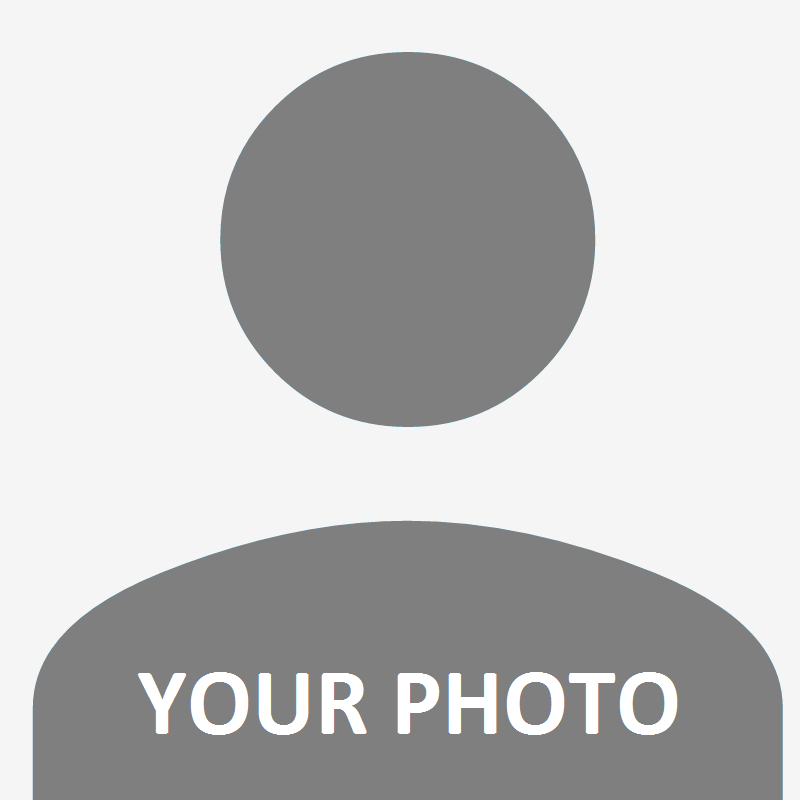 Name:Medical School:University:Program:PGY Level:Please answer each of the following questions in 150 words or less:1. What attracted you to medicine?2. What attracted you to your specialty?3. What is the most rewarding part of your residency training?4. What do you find the most challenging in your residency training?5. What energizes you outside of residency? 